Пресс-релизII Всекузбасская ярмарка фольклора и народных умельцев «Славянский двор»6 июля 2024 года в парке «Наш парк» п. Металлоплощадка прошла II Всекузбасская ярмарка фольклора и народных умельцев «Славянский двор», посвящённая Году семьи.От Промышленновского муниципального округа участие в мероприятии приняли творческий коллектив и мастер декоративно-прикладного искусства муниципального бюджетного учреждения «Промышленновский центр культурного развития».В концертной программе выступил семейный дуэт «Пертаванзем» (Курицыны Борис Михайлович и Ирина Борисовна) Центра чувашской национальной культуры, в конкурсе-смотре ДПИ «Семейное ремесло» - Артамонова Вера Михайловна, заведующая Портнягинским сельским клубом, представила изделия ручного вязания.По итогам мероприятия Промышленновский центр культурного развития награждён Благодарственным письмом и Артамонова Вера Михайловна в номинации «Семейное ремесло».Также в рамках мероприятия состоялось награждение мастеров декоративно-прикладного творчества, Вера Михайловна награждена общественной медалью «За сохранение народных традиций, обычаев и ремëсел».#Промышленновскийокруг#КультураКузбасса#СлавянскийДвор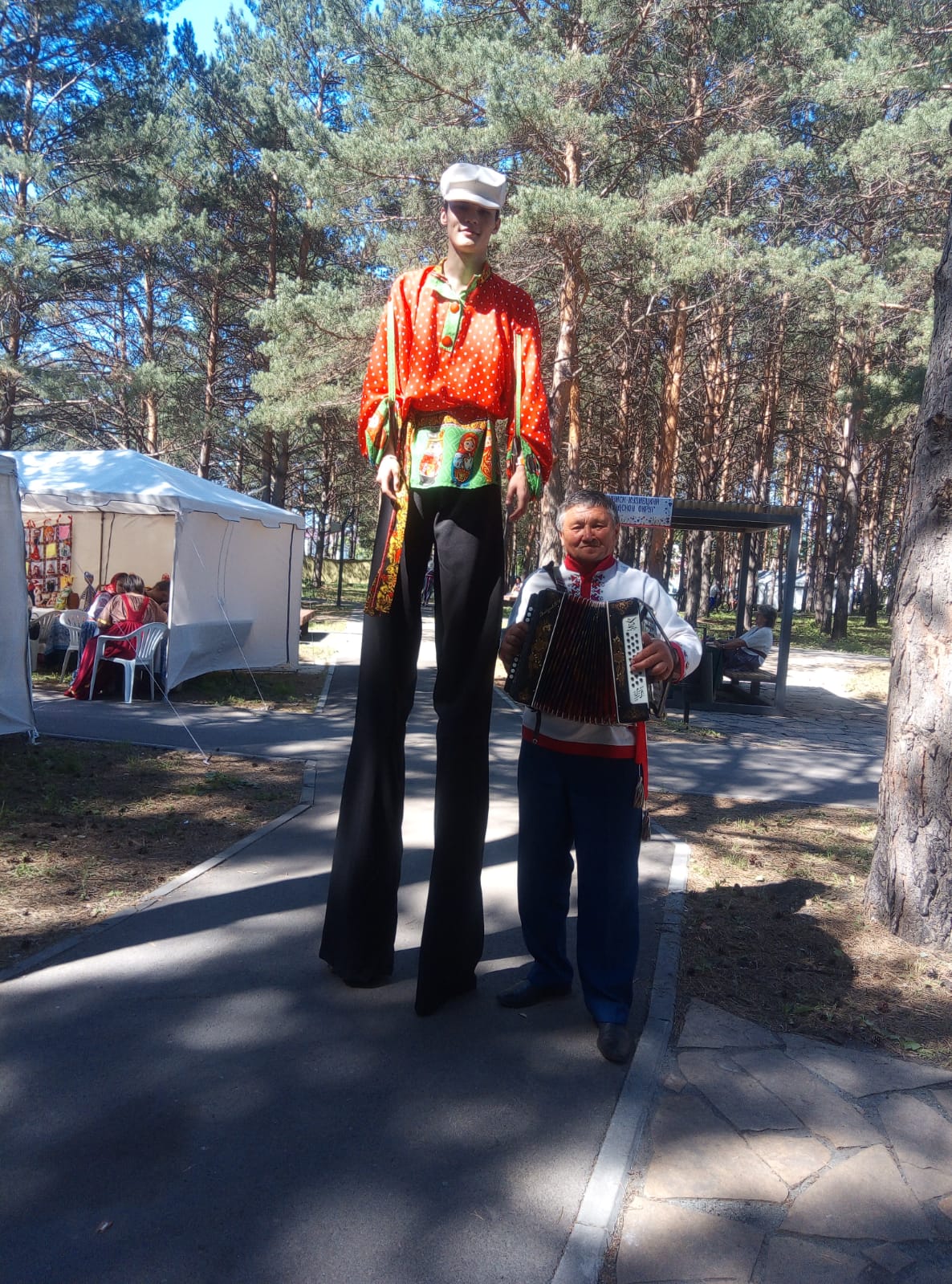 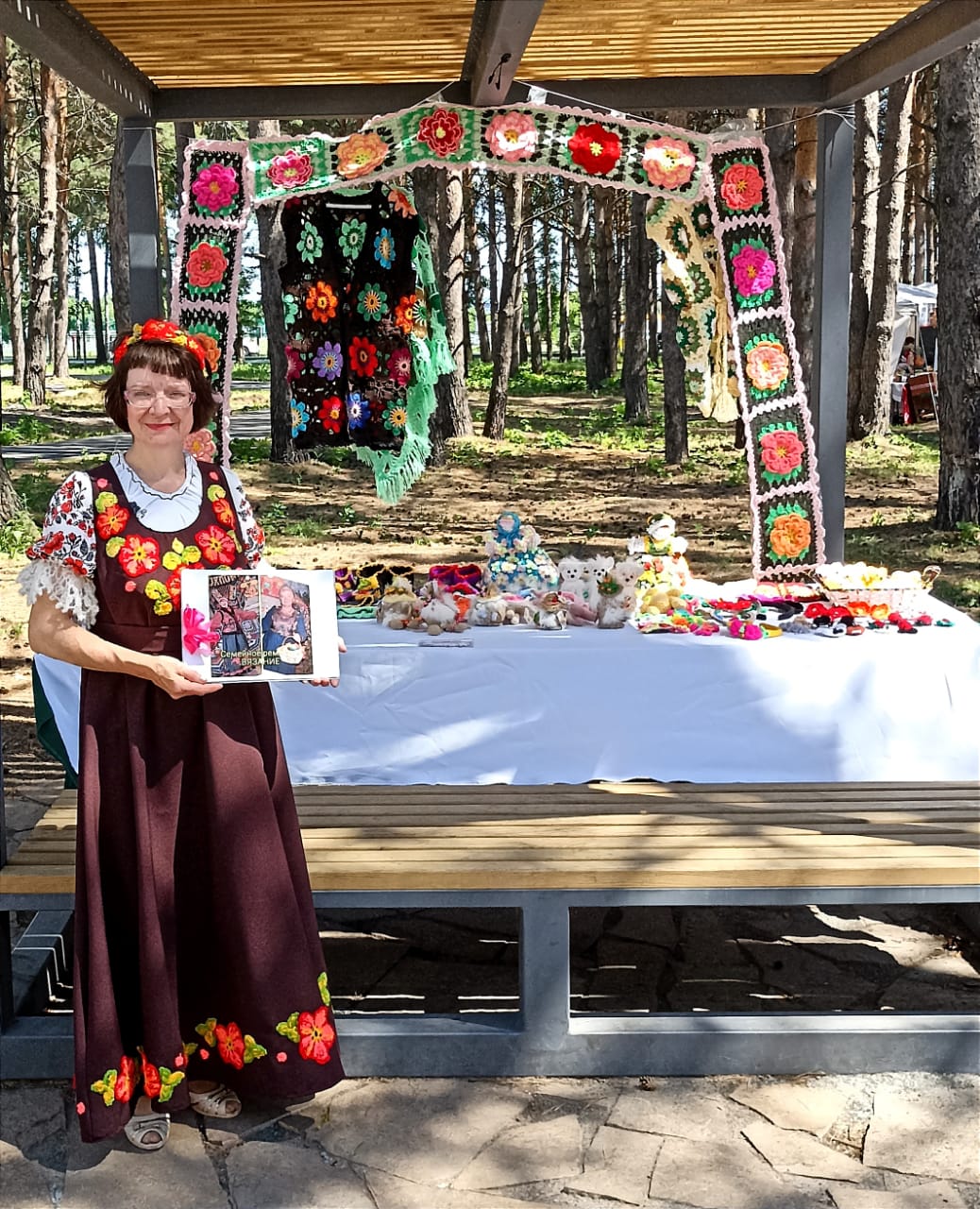 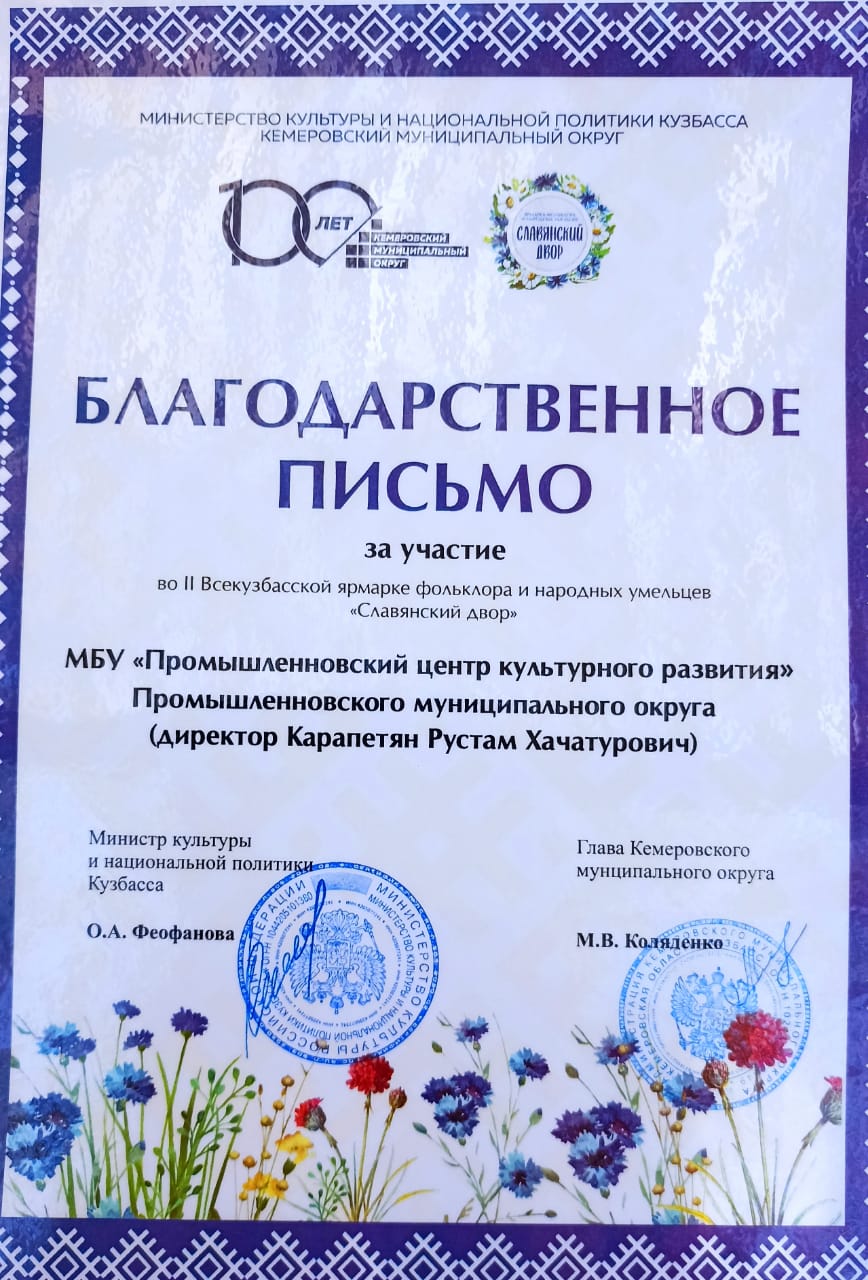 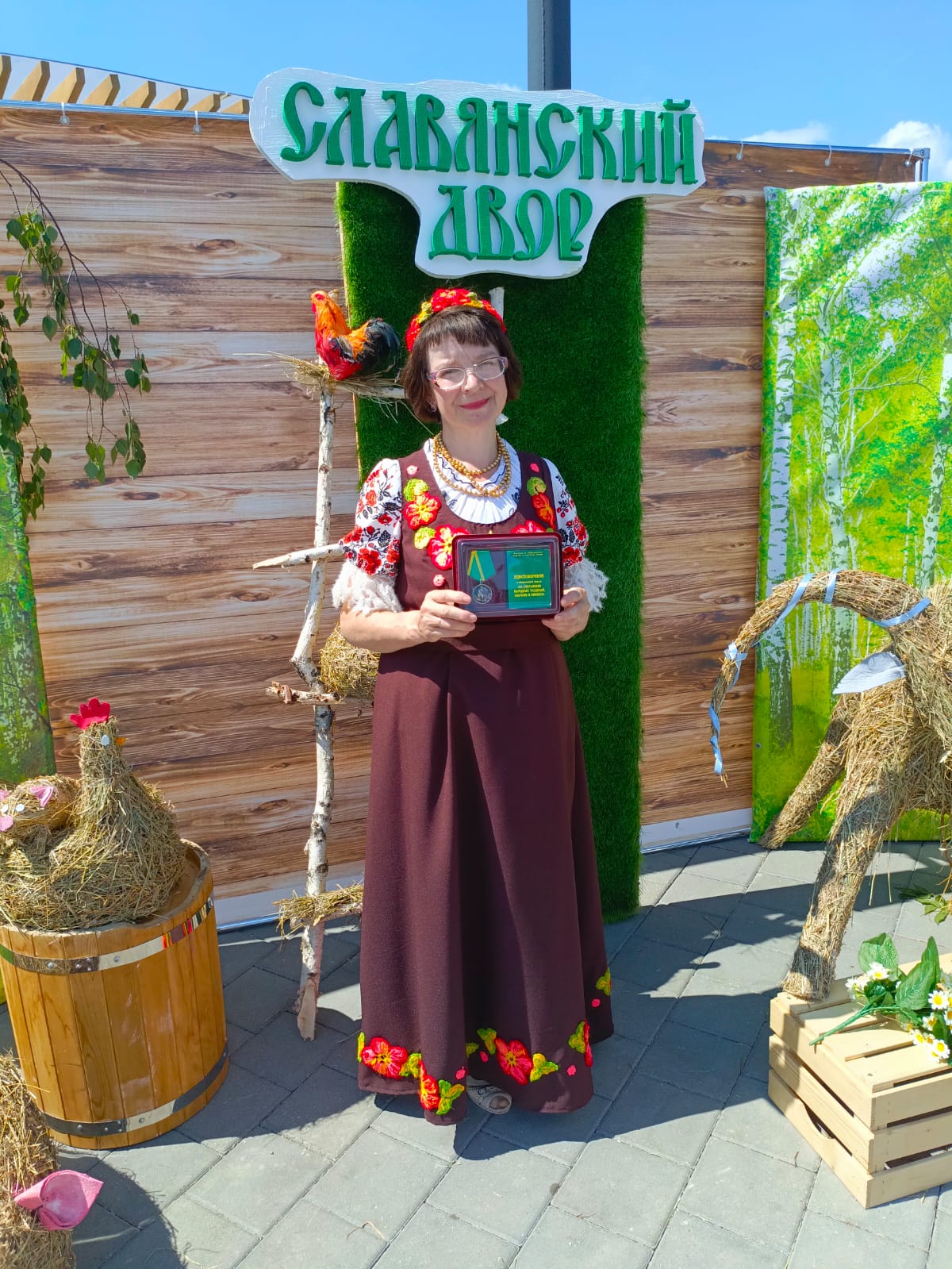 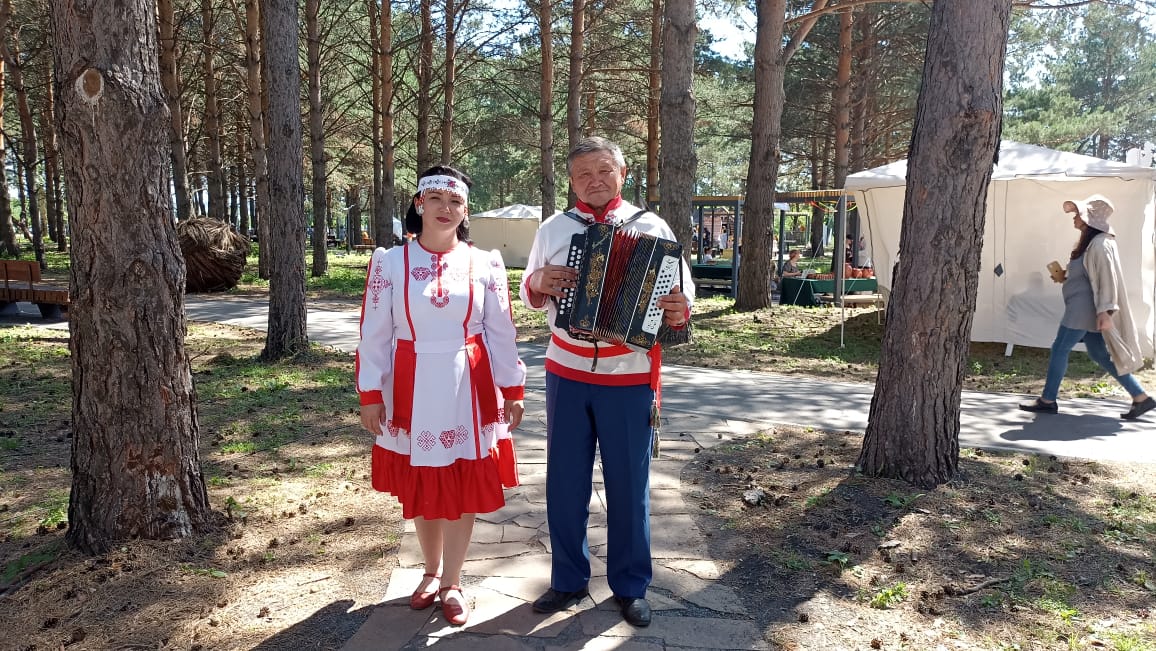 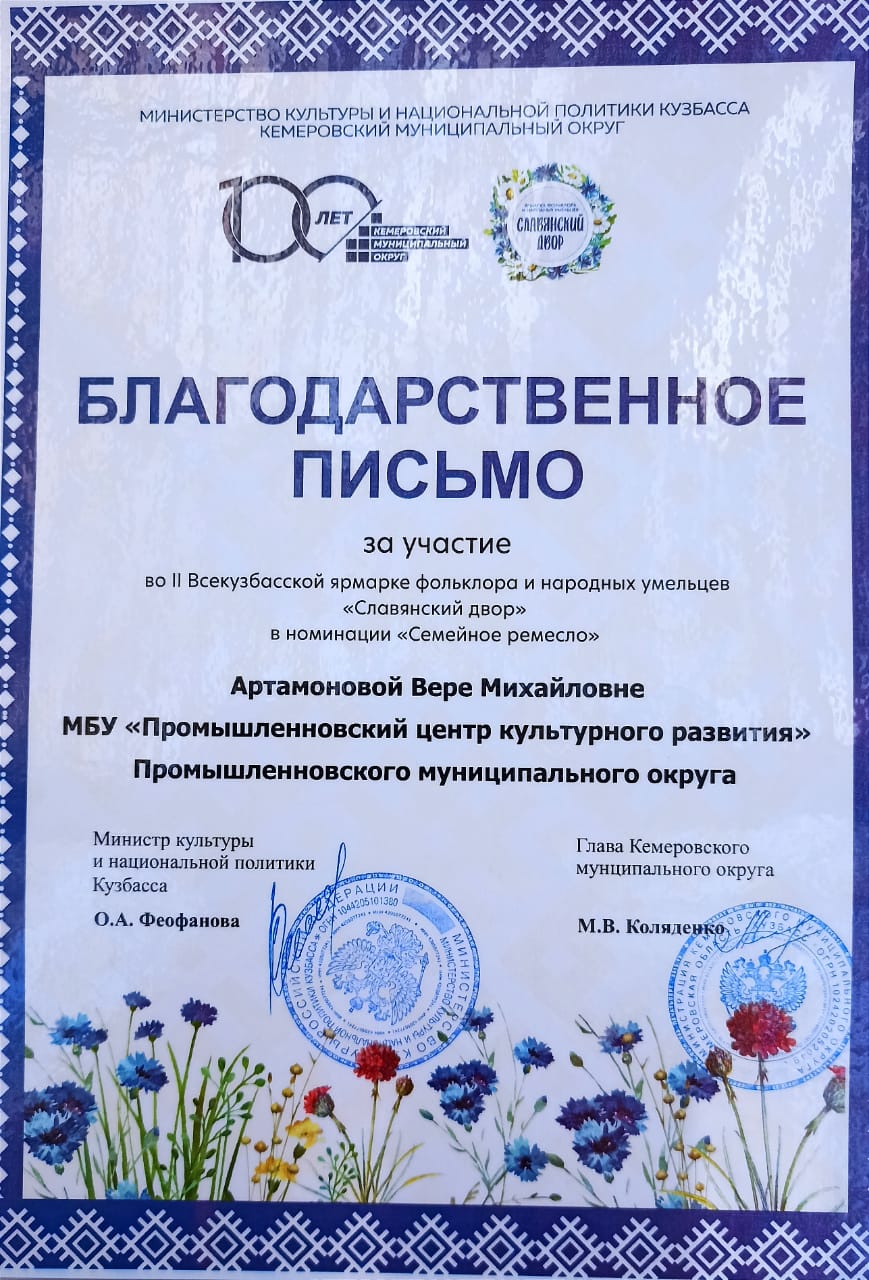 